§2 Inzoomen op Kaapstad1	a	Zie W6A.	b	Zie W6B.	c	Het water in de Atlantische Oceaan is kouder dan in de Indische Oceaan. Zie tekst en figuur 2: langs de 			Tafelbaai (Atlantische Oceaan) koude zeestroom, langs de Valsbaai (Indische Oceaan) warme zeestroom.	d	Zie W6C.	e	W6A: nationaal		W6B: regionaal		W6C: lokaalW6 Kaapstad op verschillende schaalniveaus2	a/b  Zie W7.	c	 In Kaapstad zijn meer kleurlingen en blanken en minder zwarten in vergelijking met Zuid-Afrika als 			geheel. W7 Bevolking van Kaapstad.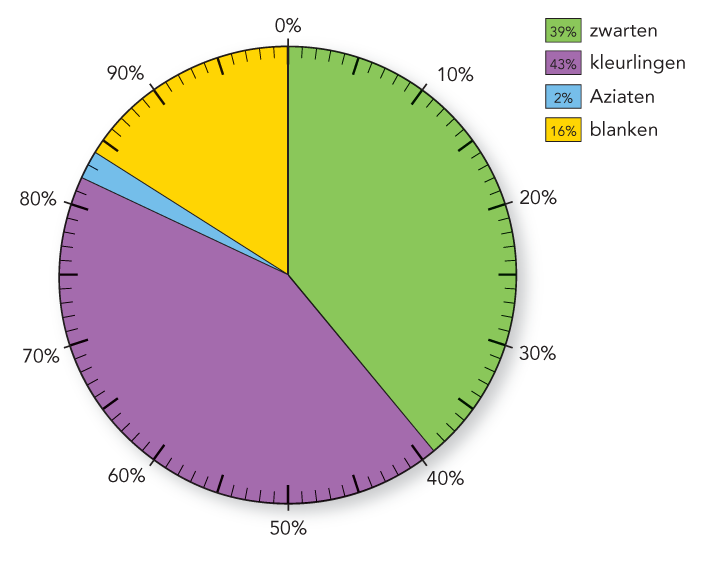 3	a	Ja / Nee, omdat Zuid-Afrika verschillende bevolkingsgroepen heeft met hun eigen culturele kenmerken.	b	Ja / Nee, omdat er ook binnen de zwarte bevolking grote verschillen zijn (zie talen).4	a/b Zie W8.	c	Het verschil in begroeiing / de kwaliteit van de huizen / zwembaden, tuinen.W8 Model van een Zuid-Afrikaanse stad.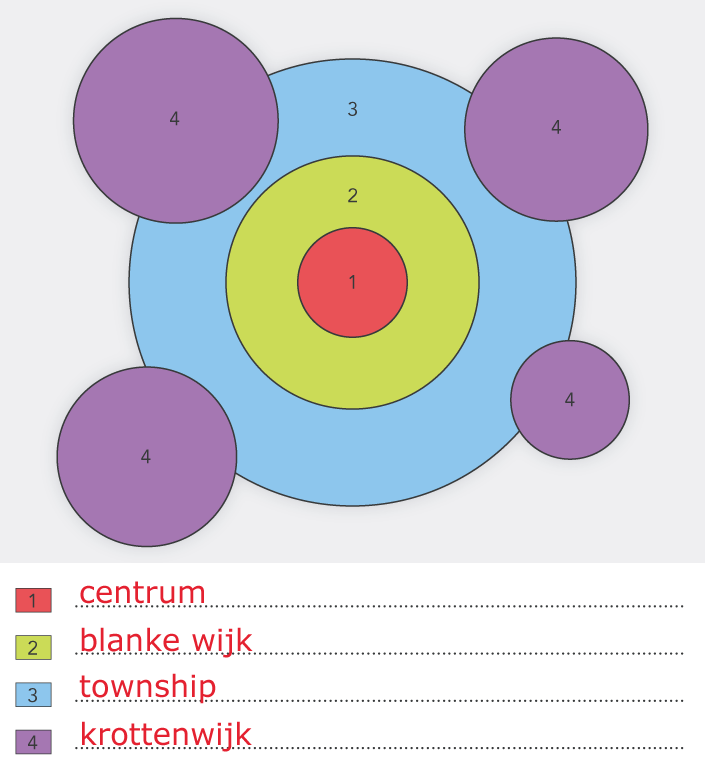 5	a	12,5 tot 30 km	b	Ja, omdat rond het centrum blanke wijken liggen en verderop townships.	c	Door de ligging aan zee gaat de bebouwing één kant op: naar het oosten.	d	Meerdere antwoorden mogelijk: In Nederland zijn geen townships.In Nederland zijn er gemengde wijken, dus geen blanke, zwarte en kleurlingenwijken (al zijn er soms ook wijken met hoge concentraties niet-westerse allochtonen).In Nederland is geen / nauwelijks reliëf.6	a	Zie W9.	b	De omstandigheden zijn goed tot matig in de blanke wijken en matig tot slecht in de gekleurde en zwarte wijken.W9 Scores op werk en inkomen in Kaapstad.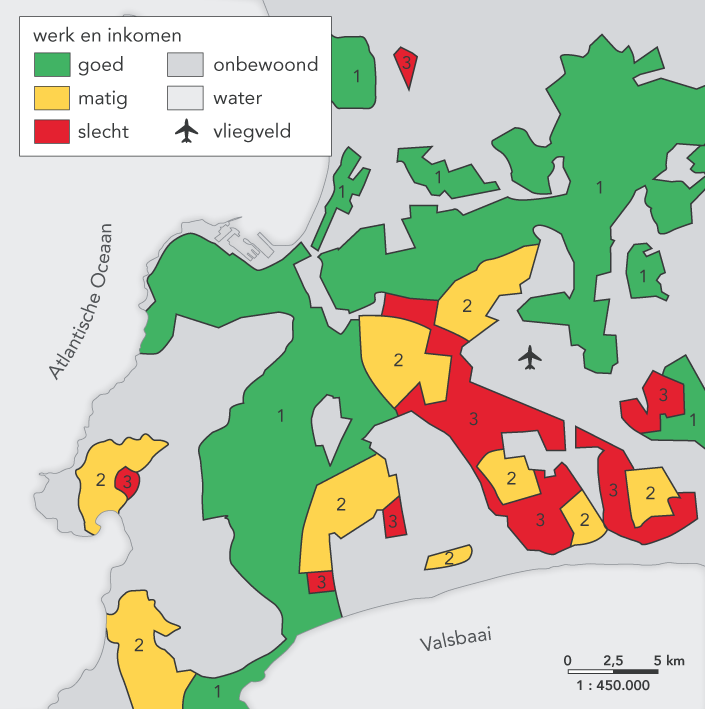 7	a	beide vormen	b	Omdat de bevolkingsgroepen in aparte wijken wonen, soms ver van elkaar, hebben ze weinig of geen 			contact met elkaar.	c	Vroeger: discriminatie, omdat blanken, zwarten en kleurlingen vroeger in aparte wijken moesten 			wonen. Tegenwoordig speelt het inkomen ook een grote rol.	d	Ja / Nee, omdat daarbij mensen worden achtergesteld vanwege hun huidskleur. 	e	Meerdere antwoorden goed:meer kansen voor de niet-blanke bevolking (werk en inkomen)meer soorten woningen (goedkoop, duur) in de wijken bouwenbeleid: (verplichte) spreiding van de bevolking over verschillende wijken 8	a	Er is zowel een scheiding tussen inkomensgroepen als een scheiding tussen etnische groepen. Hoe 			donkerder de wijk, hoe lager het inkomen.	b	Zie W10.	c	Wynberg	d	Er wonen zwarten, kleurlingen, blanken en Aziaten door elkaar.W10 Kenmerken van vier wijken in Kaapstad.9	a	Kleurlingen; veel kleurlingen spreken Afrikaans.	b	segregatie (of: maatschappelijke segregatie)	c	Eigen antwoord leerling, bijvoorbeeld:		1. Het bouwen van wijken met een gemengd huizenaanbod.		2. Het opknappen van krottenwijken.		Meer voorbeelden:		3. Het ontwikkelen van integratieprojecten tussen verschillende wijken. 		4. Het stimuleren van onderwijs onder arme bevolkingsgroepen.	d	Eigen antwoord leerling, bijvoorbeeld:		Eens / Oneens, omdat ze nu erg zijn achtergesteld op de blanke bevolking.		Eens / Oneens, omdat het geen eerlijke resultaten oplevert. Anders actief10	Zie www.degeo-online.nl.Herhaling11	Eigen antwoord leerling.12	a	Zie het uittreksel op www.degeo-online.nl.	b	Zie de proeftoets op www.degeo-online.nl.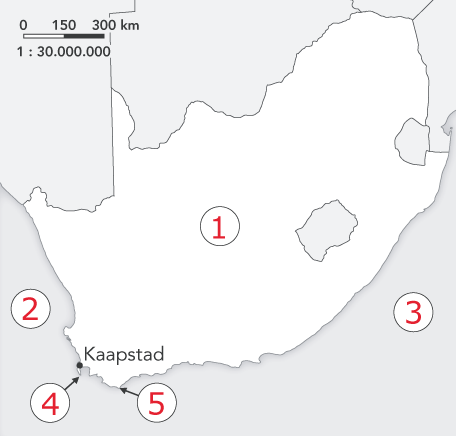 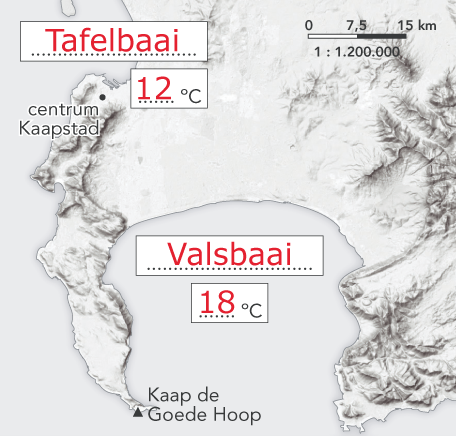 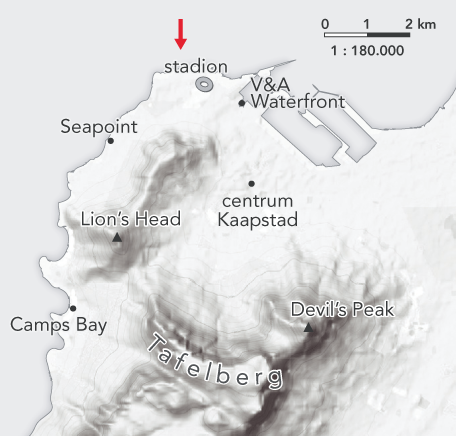 ABCKenmerkConstantiaKhalyelitshaWynbergMitchells PlainGrootste bevolkingsgroepblankenzwartenkleurlingenkleurlingenBelangrijkste taalEngelsinheemse talenEngelsAfrikaansInkomens: laag, gemiddeld, hooghooglaaggemiddeldgemiddeld/laag